Monday 30.3.20Please remember!Work can be completed in your green jotter or on a device/laptopYou do not need to post on teams to say you have completed a job (we trust you!) The online chat is only to be used for questions Your teacher will only be available between 8.45 – 3.15 , no posts after that time. Break and lunch times still apply Do not put too much pressure on yourself to finish things quickly, these can be done throughout the day Remember you have access to apps and links such as Sumdog, Go Noodle and Activelearn. You can play these any time! If you finish all the tasks that we have set you can read, or decide what else to do with the rest of your day Try to post work in ‘assignments’  or ‘class notebook’ if you can’t do this, don’t panic. You can always upload a photo to the live chat... but you don’t have to!Here are your jobs for today:Literacy (Spelling & Reading) Read the next chapter in your reading book or a book of your choice for around 30minutes. (If you are unsure what chapter you are on contact your teacher) 
Spelling – Common words                            Reds & Blues                                                                        					GreensSpelling task – using your common words: 
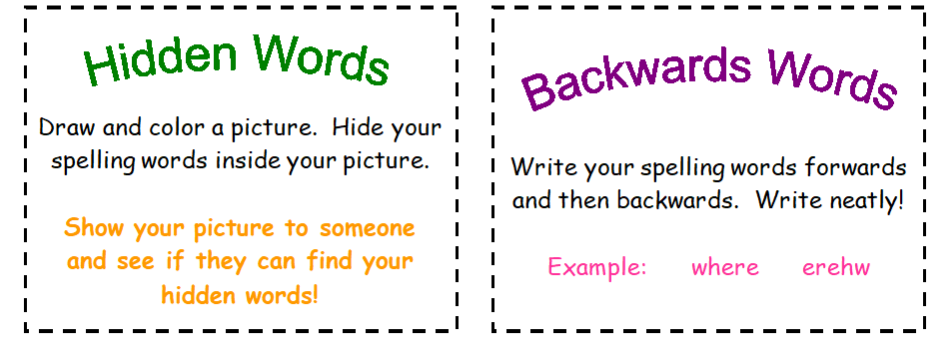 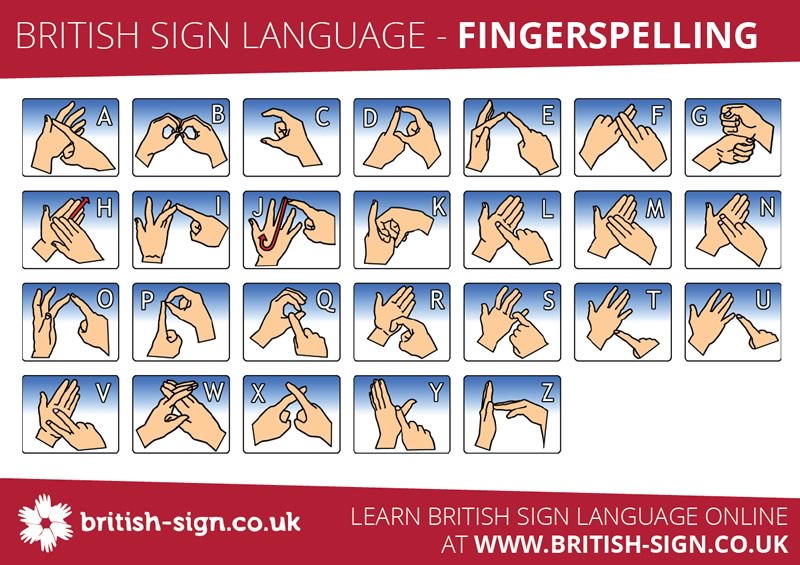 TopicL.I- To know about the planets and our solar systemLogin to Espresso- https://www.discoveryeducation.co.uk/Search ‘Earth and Space’ choose Second Level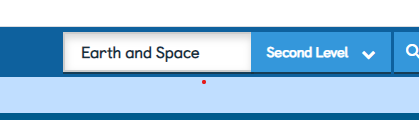 Choose the ‘Earth and Space’ Module and then click videos. Click and watch the video ‘Our Solar System’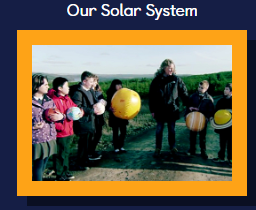 Select Fact Files- The Planets and read.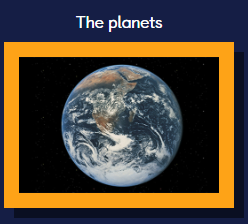 Finally select Activities- Solar System Quiz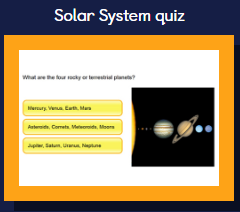 Numeracy- Negative Numbers Revision/ConsolidationAll Groups would benefit from watching MathAntics Negative Numbers Video found on youtube before starting todays tasks.  https://www.youtube.com/watch?v=OAoLCXpao6sRectangles- TeeJay E p60L.I- To be able to understand and use negative numbers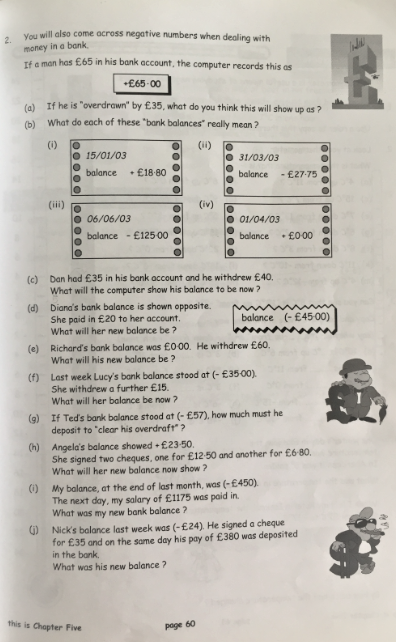 Triangles- TeeJay 2b p81L.I-To be able to identify positive and negative numbers on a scale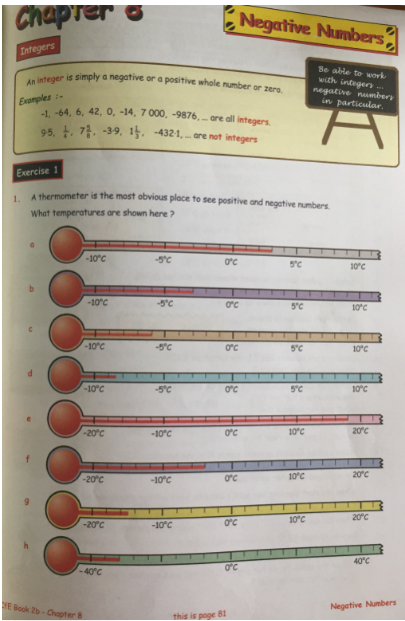 CirclesL.I- To be able to order positive and negative numbers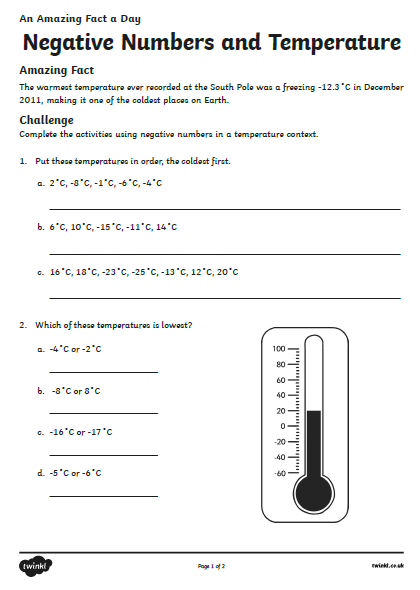 Common Words argument, consequence, energy, improvise, outrageous   them, these, then, there, their 